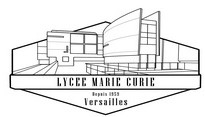 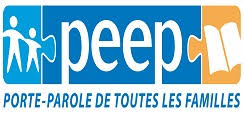 Election des représentants des parents d’élèvesL’équipe de parents PEEP-Marie Curie :partenaire de la communauté éducativesoutenue par une fédération reconnue d’utilité publique.Vos représentants PEEPAnne Burger							TS1François Carillon						1ère1Philippe Sanchez						1ère 5Ana-Maria Blazequez						1èreSTMG1Laurent Havy							TS3Aurélie Willi							2nde2Patrick Cluzet							TES1Bénédicte Chabot						1ère 1VOTE PAR CORRESPONDANCE. Matériel remis à vos enfants- Courrier postal (attention aux délais) Dernier jour le 12 octobre au matin- Dépôt au lycée : secrétariat élèves ou bureau vie scolaire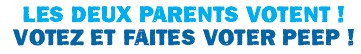 Vous informer réforme du bac 2021, Parcoursup, orientation. Organisation du Forum des métiers en partenariat avec les autres fédérations le 11 janvier 2020.Vous accompagner et vous soutenir dans la scolarité de votre enfant : conseils, propositions d’aide et soutien Vous représenter pour l’amélioration de la vie au lycée : emploi du temps, restauration, mise à disposition de salles pour travailler pour maintenir un enseignement de qualité : excellence et bienveillance, absences de professeurs, relation avec l’administration Vous proposer des sessions de révisions et de méthodologie - agenda sur versailles.peep.asso.fr liaison avec d’autres parents du lycée et postbac  : conseils, partage d’expérience Vous communiquer les synthèses des conseils, les informations sur la vie du lycée, sur les réformes et l’évolution de l’enseignement au lycée et post-bac Une équipe de parents impliqués toute l’année  pour accompagner, soutenir et informer  toutes les familles dans une scolarité épanouie de leurs enfants. ✓ Des parents présents dans toutes les filières: préparation, synthèse et diffusion des informations du conseil de classe ✓ Membres du Conseil d’Administration et des Commissions au lycée ✓ Echanges et actions avec les instances académiques et nationales.